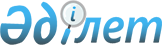 Об установлении размера платы за пользование жилищем из государственного жилищного фонда Карабалыкского районаПостановление акимата Карабалыкского района Костанайской области от 4 мая 2016 года № 98. Зарегистрировано Департаментом юстиции Костанайской области 6 июня 2016 года № 6426.
      Сноска. Заголовок – в редакции постановления акимата Карабалыкского района Костанайской области от 15.09.2022 № 182 (вводится в действие по истечении десяти календарных дней после дня их первого официального опубликования).
      В соответствии с пунктом 1 статьи 97 Закона Республики Казахстан от 16 апреля 1997 года "О жилищных отношениях", Методикой расчета размера платы за пользование жилищем из государственного жилищного фонда, утвержденной приказом Председателя Агентства Республики Казахстан по делам строительства и жилищно-коммунального хозяйства от 26 августа 2011 года № 306 (зарегистрирован в Реестре государственной регистрации нормативных правовых актов за № 7232), акимат Карабалыкского района ПОСТАНОВЛЯЕТ:
      1. Установить размер платы за пользование жилищем из государственного жилищного фонда Карабалыкского района согласно приложению к настоящему постановлению.
      Сноска. Пункт 1 – в редакции постановления акимата Карабалыкского района Костанайской области от 15.09.2022 № 182 (вводится в действие по истечении десяти календарных дней после дня их первого официального опубликования).
      2. Контроль за исполнением настоящего постановления возложить на заместителя акима Карабалыкского района, курирующего вопросы жилищно-коммунального хозяйства.
      3. Настоящее постановление вводится в действие по истечении десяти календарных дней после дня его первого официального опубликования. Размер арендной платы за пользованием жилищем из государственного жилищного фонда
      1. Поселок Карабалык, улица Логовая, дом 22, квартира 2, в размере 30,91 тенге за один квадратный метр общей площади в месяц;
      2. Поселок Карабалык, улица Кирова, дом 2, квартира 1, в размере 28,23 тенге за один квадратный метр общей площади в месяц;
      3. Поселок Карабалык, улица Кирова, дом 2, квартира 2, в размере 30,86 тенге за один квадратный метр общей площади в месяц;
      4. Поселок Карабалык, улица Советская, дом 19, квартира 2 в размере 28,87 тенге за один квадратный метр общей площади в месяц;
      5. Поселок Карабалык, улица Студгородок, дом 2, квартира 44, в размере 0,98 тенге за один квадратный метр общей площади в месяц;
      6. Поселок Карабалык, микрорайон Северный, дом 19, квартира 1, в размере 21,51 тенге за один квадратный метр общей площади в месяц;
      7. Поселок Карабалык, микрорайон Северный, дом 1, в размере 37,69 тенге за один квадратный метр общей площади в месяц;
      8. Поселок Карабалык, микрорайон Северный, дом 1а, в размере 46,8 тенге за один квадратный метр общей площади в месяц;
      9. Поселок Карабалык, микрорайон Северный, дом 2, в размере 45,12 тенге за один квадратный метр общей площади в месяц;
      10. Поселок Карабалык, микрорайон Северный, дом 2а, в размере 42,6 тенге за один квадратный метр общей площади в месяц;
      11. Поселок Карабалык, микрорайон Черемушки, дом 15, квартира 50, в размере 37,1 тенге за один квадратный метр общей площади в месяц;
      12. Поселок Карабалык, переулок Заводской, дом 5, квартира 5, в размере 2,15 тенге за один квадратный метр общей площади в месяц;
      13. Поселок Карабалык, переулок Проезжий, дом 1, квартира 1, в размере 26,11 тенге за один квадратный метр общей площади в месяц;
      14. Поселок Карабалык, улица Студгородок, дом 2, квартира 14, в размере 9,16 тенге за один квадратный метр общей площади в месяц;
      15. Поселок Карабалык, улица Заводская, дом 2, квартира 6, в размере 0,64 тенге за один квадратный метр общей площади в месяц;
      16. Поселок Карабалык, улица Титова, дом 16, квартира 9, в размере 0,3 тенге за один квадратный метр общей площади в месяц;
      17. Поселок Карабалык, улица Строительная, дом 2, квартира 8, в размере 0,54 тенге за один квадратный метр общей площади в месяц;
      18. Поселок Карабалык, улица Горького, дом 38, квартира 2, в размере 13,26 тенге за один квадратный метр общей площади в месяц;
      19. Поселок Карабалык, улица Гагарина, дом 24, в размере 26,72 тенге за один квадратный метр общей площади в месяц;
      20. Поселок Карабалык, улица Гоголя, дом 6, в размере 99,12 тенге за один квадратный метр общей площади в месяц;
      21. Поселок Карабалык, улица Гоголя, дом 33, квартира 3, в размере 0,55 тенге за один квадратный метр общей площади в месяц;
      22. Поселок Карабалык, улица Чехова, дом 7, квартира 7, в размере 9,73 тенге за один квадратный метр общей площади в месяц;
      23. Поселок Карабалык, улица Заводская, дом 9, в размере 7,65 тенге за один квадратный метр общей площади в месяц;
      24. Поселок Карабалык, улица Заводская, дом 24, в размере 3,62 тенге за один квадратный метр общей площади в месяц.
					© 2012. РГП на ПХВ «Институт законодательства и правовой информации Республики Казахстан» Министерства юстиции Республики Казахстан
				
      Аким района

К. Габдулин
Приложение
к постановлению акимата
от 4 мая 2016 года № 98